областное государственное бюджетное профессиональное образовательное учреждение«Смоленская академия профессионального образования»ПРОГРАММАПРОФЕССИОНАЛЬНОЙ ПОДГОТОВКИ КОМАНД УЧАСТНИКОВV ОТКРЫТОГО РЕГИОНАЛЬНОГО ЧЕМПИОНАТА«МОЛОДЫЕ ПРОФЕССИОНАЛЫ» (WORLDSKILLS RUSSIA) СМОЛЕНСКОЙ ОБЛАСТИпо компетенции«ТЕХНОЛОГИИ МОДЫ»г. Смоленск 2019 г.Программа профессиональной подготовки команд участников V Открытого регионального чемпионата «Молодые профессионалы» (Worldskills Russia) Смоленской области (далее – Программа) разработана на основе Регламентирующих документов Союза «Агентство развития профессиональных сообществ и рабочих кадров «Ворлдскиллс Россия», Регламента V Открытого регионального чемпионата «Молодые профессионалы» (Worldskills Russia) Смоленской области и Технической документации по компетенции Технологии модыОрганизация разработчик: ОГБПОУ «Смоленская академия профессионального образования»Составители: Бакун Т.В.- главный региональный эксперт по компетенции «Технологии моды», преподаватель ОГБПОУ СмолАПО;Биндасова В.В.- преподаватель ОГБПОУ СмолАПО;Кузова И.А. – преподаватель ОГБПОУ СмолАПО;Хадранкова И.А. – преподаватель ОГБПОУ СмолАПОПояснительная запискаЦель проведения чемпионатов WSR – профессиональная ориентация граждан России в возрасте от 12 до 22 лет, а также внедрение в систему отечественного профессионального образования лучших международных наработок по направлениям: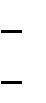 профессиональные стандарты;обучение экспертов (мастеров);обновление производственного оборудования;система оценки качества образования;квалификационные характеристики WSI;корректировка образовательных программ;приглашение иностранных экспертов;привлечение бизнес-партнеров;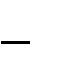 выявление лучших представителей профессий (компетенций) в возрасте от 18 до 22 лет для формирования региональной сборной WSR для участия в межрегиональных и национальных первенствах России.С помощью проведения чемпионатов WSR решается задачапопуляризации рабочих специальностей, привлечения молодых инициативных людей в рабочие профессии и специальности, повышение их престижа в обществе, привлечение целевой аудитории (школьников, родительской общественности, представителей бизнес сообщества, представителей органов регионального образования) в качестве зрителей.Ключевыми ценностями «Worldskills International» являются целостность, то есть конкурсная часть по всем компетенциям проводиться в одно время и территориально водном месте, информационная открытость, справедливость, партнерство и инновации.Подготовка молодых рабочих и региональной команды к участию в чемпионатах WorldSkills Russia осуществляется в профессиональных образовательных организациях, специализированных центрах квалификацийна предприятиях Смоленской области. Организация практических занятий на повышенном (олимпиадном) уровне проводятся на рабочих местах под руководством преподавателей и мастеров производственного обучения профессиональной образовательной организации, а также тренерами WSR, обладающие достаточной профессиональной компетенцией (знаниями и опытом по определенной профессии) для профессиональной подготовки участников. Соотношение прикладной теоретической подготовки, практической работы и профессионально-прикладной физической подготовки.Целевая аудитория: обучающиеся средних профессиональныхобразовательных организаций и молодые работающие профессионалы, добившиеся высоких результатов в трудовой деятельности в возрасте от 16 до 22 лет.Место проведения занятий: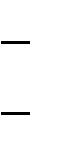 профессиональные образовательные организации,тренировочная база специализированных центров квалификаций,спортивные центры,предприятия Смоленской области.Цели занятий:формирование новых практических навыков в рамках компетенции Технологии моды;ознакомление с организацией и производственными технологиями современного производства в рамках компетенции;предоставление возможности принять практическое участие в производственных процессах на современных предприятиях;осуществление профессионально-прикладной физической подготовки. Планируемые результаты работы определяются Характеристикамисоответствующих компетенций, Техническими описаниями и Регламентом чемпионатов, а также рекомендациями по профессионально-прикладной физической подготовки по определенным компетенциям.УЧЕБНЫЙ ПЛАНподготовки молодых рабочих и региональных команд к участию в чемпионатах WorldSkills Russia по компетенции Технологии модыЦель обучения:формирование новых практических навыков в рамках компетенции; ознакомление с организацией и производственными технологиями современного производства в рамках компетенции;предоставление возможности принять практическое участие в производственных процессах на современных предприятиях;осуществление профессионально-прикладной физической подготовки по компетенции.Категория	слушателей:	обучающиеся	средних	профессиональныхобразовательных	организаций	и	молодые	работающие	профессионалы,добившиеся высоких результатов в трудовой деятельности в возрасте от 16до 22 летСрок обучения: октябрь-февральФорма обучения: очно - заочнаяучебная аудиторная нагрузка во время практики по 6 часов в день.Содержание программыМодуль 1. Прикладная теоретическая подготовка по компетенции Технологии моды (реализует лидер команды и преподаватель/мастерпроизводственного обучения)Цель модуля:формирование новых практических навыков в рамках определеннойкомпетенции;ознакомление с требованиями, правилами, условиями и основнымипонятиями WSR.Содержание модуля:Регламент чемпионата WSR. Термины и определения чемпионата WorldSkills Russia. Организация подготовительного этапа работы участников. Гигиенические требования к организации рабочего места. Подготовка рабочего места, распаковка инструментальных ящиков и инструментов. Тестирование оборудования (при необходимости). Правила и нормы техники безопасности. Уборка рабочего места после выполнения работ.Место проведения занятий:профессиональные образовательные организации,тренировочная база специализированного центра квалификаций СмолАПО.Формы организации образовательного процесса групповые и индивидуальные:лабораторный практикум – практическое занятие с применением техники, оборудования, инструмента и т.п.;групповые или индивидуальные консультации.Ожидаемые результаты:Выполнение подготовительного этапа работы участников сборной команды.Соблюдение Правил проведения чемпионата и Кодекса этики.Соблюдение Правил и норм охраны труда и техники безопасности (ОТ и ТБ), принятые в Российской Федерации.Цель модуля:формирование новых практических навыков в рамках определеннойкомпетенции;ознакомление с организацией и производственнымитехнологиямисовременного производства в рамках определенной компетенции; предоставление возможности принять практическое участие в производственных процессах на современных предприятиях.Содержание модуля:Организация производственной практики на рабочих местах в соответствии с требованиями компетенции Технологии модыМесто проведения занятий:Тренировочная база специализированного центра квалификацийСмолАПО;предприятия Смоленской области.Формы организации образовательного процесса индивидуальные и групповые: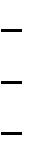 производственная практика,учебные экскурсии на современные предприятия, стажировка на современном оборудовании.Ожидаемые результаты:Профессиональные компетенции, соответствующие характеристикам соответствующих компетенций и техническим описаниям.Модуль 3. Блок профессионально-прикладной физической подготовки по определенной компетенции (реализует преподаватель физического воспитания или тренер-инструктор)Цель модуля:осуществление профессионально-прикладной физической подготовки по компетенции Технологии моды.Содержание модуля:Подготовка индивидуального комплекса упражнений, обеспечивающая формирование и совершенствование свойств и качеств, имеющих существенное значение для конкретной профессиональной деятельности. Формирование мотивации к самостоятельным занятиям ППФП и физической культурой в целом.Место проведения занятий:Лаборатория «Обеспечения активного отдыха и повышения функциональных возможностей организма»;Лаборатория « Профилактики профессиональных заболеваний и травматизма»Формы организации образовательного процесса индивидуальные и групповые:тренинги,индивидуальные и групповые консультации, соревнования и т.п.Ожидаемые результаты:Повышение качества процесса профессиональной подготовки.Индивидуально приемлемый уровень профессионально-прикладной физической подготовки.Повышение психологической устойчивости команды и каждого ее члена.Форма итогового контроля:Участие в региональных отборочных чемпионатах, прохождение процедуры сертификации квалификаций.Список рекомендуемых источниковУстав Союза «Агенство развития профессиональных сообществ и рабочих кадров «Молодые профессионалы» (Ворлдскиллс Россия)Регламент V Открытого регионального чемпионата «Молодые профессионалы» (WorldSkills Russia) Смоленской области – 2020.Кодекс этикиТермины и определения WorldSkills Russia5.	Техническая документация по компетенции (Конкурсные задания, Технические описания, Инфраструктурные листы, Критерии оценок, Схемы рабочих мест, Техника безопасности) http://worldskills.ru/Учебно-методическое обеспечение:В соответствии с техническим описанием компетенции и инфраструктурным листом.СОГЛАСОВАНОРуководитель РКЦ WSR-Смоленск 	Ю.А.ЕвстафьеваУТВЕРЖДАЮРуководитель СЦК 	О.А.Савченкова №Название образовательных модулейКоличество часовКоличество часовп/пНазвание образовательных модулейВсеголекциипрактикасам.аудитор.п/пВсеголекциипрактикараб.раб.1.Модуль 1.Прикладная теоретическая31111.подготовка по компетенции3111подготовка по компетенции2.Модуль 2.Производственная75050252.практика*7505025практика*Модуль 3.Блок профессионально-3.прикладной физической подготовки302010по компетенции Технологии модыИтого:10817136№Наименование темыЛекцииПрактикаСамостоятельнаяп/п(час.)(час.)аудиторная работаобучающ.(час.)1.Ознакомление с Правилами0,5проведения чемпионатаWSR,Кодексом этики движения WSR2.Ознакомление с основными0,5понятиями и терминамичемпионата WSR4.Изучение документации по охране0,50,5труда и техники безопасности повыполнению ручных, машинных иутюжильных работОсновные санитарно-гигиенические требования корганизации рабочего места привыполнении ручных, машинных иутюжильных работ7.Подготовка рабочего места0,5участника, уборка рабочего местаучастника во время и послевыполнения работ8.Распаковка инструментальных0,5ящиков и проверка наличияматериалов, инструмента, согласноинфраструктурного листа,тестирование оборудования (принеобходимости)ВСЕГО0,51,51Модуль 2. ПроизводственнаяМодуль 2. Производственнаяпрактикапрактика(реализует(реализуетпреподавательпрактики или мастер производственного обучения)практики или мастер производственного обучения)практики или мастер производственного обучения)практики или мастер производственного обучения)практики или мастер производственного обучения)практики или мастер производственного обучения)п/пНаименование темыЛекции(час.)Практика(час.)Самостоятельнаяаудиторная работаобучающ.(час.)Самостоятельнаяаудиторная работаобучающ.(час.)Выполнение технического рисункаВыполнение технического рисункаВыполнение технического рисункаВыполнение технического рисункаВыполнение технического рисункаВыполнение технического рисунка1Отработка технического рисунка2112Формированиепространственного мышленияпри выполнении технического рисунка2223Рисование фигуры человека по представлению2114Отработка технологических схем согласно техническогорисунка211Итого по темеИтого по теме855Разработка юбки методом макетированияРазработка юбки методом макетированияРазработка юбки методом макетированияРазработка юбки методом макетирования5Подготовка манекена имакетной ткани для наколки11,51,56Выполнение наколки юбки с драпировками31,51,57Выполнение наколки юбки с запахом, с ассиметричными деталями, с карманами31,51,58Проверка качества изделия.Устранение дефектов21,51,5Итого по темеИтого по теме966Изготовление женской блузкиИзготовление женской блузкиИзготовление женской блузкиИзготовление женской блузкиИзготовление женской блузкиИзготовление женской блузки9Подготовка ткани к раскрою. Выполнение раскладки. Раскрой изделия20,50,510Технологическая обработка женской блузки: дублирование, обработка полочек и спинки, застежек, разрезов, оборок, рюш, воланов, рукавов, воротников, пройм, горловины, мелких деталей. Окончательная отделка изделия.125511Проверка качества на манекене, устранение дефектов211Итого по темеИтого по теме166,56,5Конструирование, моделирование и изготовление женских брюкКонструирование, моделирование и изготовление женских брюкКонструирование, моделирование и изготовление женских брюкКонструирование, моделирование и изготовление женских брюк12Выбор базовой конструкции,анализ модельныхособенностей и построениемодельной конструкцииженских брюк21113Изготовление лекал МКженских брюк21114Подготовка ткани к раскрою.Выполнение раскладки.Раскрой изделия20,50,515Технологическая обработкаженских брюк:дублирование; втопередней и задней половинки; обработка карманов, обработка боковых и шаговых срезов, обработка застежки, обработка верхнего среза брюк, поясом, обтачками, обработка низа;окончательная отделкаизделия1155Итого по темеИтого по теме177,57,5всеговсего502525№Наименование темыЛекцииПрактикаСамостоятельнаяп/п(час.)(час.)аудиторная работаобучающ. (час.)1.Упражнения на укрепление иразвитиемышц груди, спины:Разминочный бег, ОРУ, СРУ;Жим лежа на горизонтальнойскамье 3x8, 4х10Развод гантелей лежа на скамье 3-4x8-10Подтягивание 3-4x8-10Тяга штанги к груди 3-4x8-10422.Кроссовый бег, ОРУ,Жим, лежа на горизонтальнойскамье 3-4x8-10Развод гантелей лежа на скамье 3-4x8-10Подтягивание 3-4x8-10Тяга штанги к груди 3-4x8-10423.Ноги, плечи:Разминочный бег, ОРУ, СРУ;Становая 3-4x8-10Приседание со штангой 3x8, 4х10Разгибание ног в тренажере 3-4x8-10Сгибание ног в тренажере 3-4x8-10Подъемы на носочки с грузом 3-4x8-10Жим штанги стоя в верх 3-4x8-10Развод гантелей в наклоне 3-4x8-10426.Кроссовый бег, ОРУ,Сгибание рук со штангой 3-4x8-10Сгибание рук с гантелей сидя 3-4x8-10Жим штанги лежа узким хватом 3-4x8-10Выпрямление руки с гантелей из-заголовы 3-4x8-10427.Ноги, бицепс, трицепс, шея ипредплечья:Разминочный бег, ОРУ, СРУ;Становая 3-4x8-10Приседание со штангой 3x8, 4х10Разгибание ног в тренажере 3-4x8-10Сгибание ног в тренажере 3-4x8-10Подъемы на носочки с грузом 3-4x8-10Жим штанги стоя в верх 3-4x8-10Развод гантелей в наклоне 3-4x8-1042ВСЕГОВСЕГО2010